ESCOLA _________________________________DATA:_____/_____/_____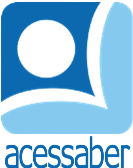 PROF:_______________________________________TURMA:___________NOME:________________________________________________________SITUAÇÕES PROBLEMA DE SOMA E SUBTRAÇÃOLilly recolheu 35 conchas, Felipe recolheu 15 e Carla recolheu 17 conchas. Quantas conchas eles recolheram ao todo? R: A Professora fez 58 biscoitos e deu alguns para seus alunos. Sabendo que agora ela tem 16, quantos biscoitos ela deu para seus alunos? R: Nossa classe pegou 54 livros, de contos de fada emprestados na biblioteca. Em seguida, a professora pegou emprestado mais 23 livros didáticos. Quantos livros nossa classe pegou da biblioteca?R: O lápis de Mariana tinha 21 centímetros de comprimento. Depois que ela apontou o lápis ele ficou com 14 centímetros. Quantos centímetros o lápis foi apontado? R: Daniel comprou algumas uvas e deu 12 para Rafael. Agora Daniel tem 54 uvas. Quantas uvas Daniel comprou? R: Clara descarta um par de cartas de sua mão e pega mais 3 cartas. Sabendo que inicialmente ela tinha 6 cartas, quantas cartas Clara tem agora? R: 